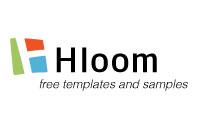 INVOICE[Name] - [Company Name][Street Address][City, ST ZIP Code]Invoice#: 100Invoice date: Feb 23, 2016Due date: March 10, 2016IDDescriptionQtyPriceTotal1Maecenas odio dolor1$1000.00$1000.002Vulputate vel2$500.00$1000.003Auctor ac1$800.00$800.004Accumsan id1$3000.00$3000.00SubtotalSubtotalSubtotal$5800.00Sales Tax 8%Sales Tax 8%Sales Tax 8%$464.00Shipping and HandlingShipping and HandlingShipping and Handling0.00Total DueTotal DueTotal Due$6264.00Please make a payment toBeneficiary Name: [Company Name]Beneficiary Account Number: [1234567890]Bank Name and Address: [Name and Address]Bank Swift Code: [1234567890]IBAN Number: [1234567890]Terms and conditionsThank you for your business. Please send payment within 30 days of receiving this invoice. There will be a 1.5% interest charge per month on late invoices.